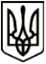 МЕНСЬКА МІСЬКА РАДАРОЗПОРЯДЖЕННЯ 20 вересня 2021 року	м. Мена	№ 329Про створення робочої групи щодо перевірки обсягів та якості виконаних робіт по об’єкту «Поточний ремонт покрівлі КЗ «Центр культури та дозвілля молоді»Керуючись частиною другою, пунктом 20 частини 4 статті 42 Закону України «Про місцеве самоврядування в Україні», у зв’язку з необхідністю встановлення контролю за реалізацією проєкту та перевірки обсягів виконаних робіт по об’єкту «Поточний ремонт покрівлі комунального закладу «Центр культури та дозвілля молоді» зобов’язую:1. Створити робочу групу щодо перевірки обсягів та якості виконаних робіт по об’єкту «Поточний ремонт покрівлі Комунального закладу «Центр культури та дозвілля молоді» (додається).2. Робочій групі забезпечити обстеження об'єкту будівництва, дотримання норм та перевірку обсягів та якості виконаних робіт  – «Поточний ремонт покрівлі Комунального закладу «Центр культури та дозвілля молоді».3. Голові робочої групи забезпечити підготовку висновку щодо стану виконаних робіт, за результатами перевірки - «Поточний ремонт покрівлі Комунального закладу «Центр культури та дозвілля молоді» в термін до 21 вересня 2021 року. 4. Контроль за виконанням даного розпорядження залишаю за собою. Міський голова							Геннадій ПРИМАКОВДодаток до розпорядження міського голови 20 вересня 2021 року № 329СКЛАД РОБОЧОЇ ГРУПИ щодо перевірки обсягів виконаних робіт по об’єкту «Поточний ремонт покрівлі КЗ «Центр культури та дозвілля молоді»Голова робочої групиГНИП Володимир Іванович, 		заступник міського голови з питань 								діяльності 	виконавчих органів ради.Заступник голови робочої групиЮЩЕНКО Андрій Михайлович, 	головний спеціаліст відділу архітектури 								та містобудування міської ради.Секретар робочої групи		ІЛЮШКІНА Дар’я Валеріївна,	головний спеціаліст відділу архітектури 								та містобудування міської ради.Члени робочої групи:ГОТЕНКО Марія Василівна,		директор Комунального закладу «Центр 								культури та дозвілля молоді» міської 								ради;КОНОПЛЯ Олексій Миколайович,	директор ФОП «КОНОПЛЯ О.М.», 								виконавець робітКРАВЦОВ Валерій Михайлович,	начальник відділу житлово-комунального 							господарства енергоефективності міської 							ради;МАРЦЕВА Тетяна Іванівна             заступник начальника юридичного                                                              відділу міської ради;МОЛОЧКО Тетяна Миколаївна,	головний бухгалтер відділу культури;ШЕЛУДЬКО Світлана Валеріївна,	начальник відділу культури міської ради.